РЕШЕНИЕ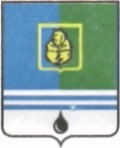 ДУМЫ ГОРОДА КОГАЛЫМАХанты-Мансийского автономного округа - ЮгрыОт «23» декабря 2014 г.                                                                                        №501-ГДО внесении изменения в решение Думы города Когалымаот 30.10.2014 №484-ГДВ соответствии со статьей 51 Регламента Думы города Когалыма, Дума города Когалыма РЕШИЛА:Внести в решение Думы города Когалыма от 30.10.2014 №484-ГД         «О награждении Почетной грамотой Думы города Когалыма» (далее – решение) следующее изменение:В абзаце втором части 1 решения слова «20-летним юбилеем» заменить словами «25-летним юбилеем».2. Опубликовать настоящее решение в газете «Когалымский вестник».Глава города Когалыма                                                  Н.Н.Пальчиков